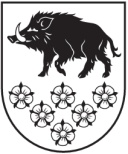 KANDAVAS NOVADA DOMEKANDAVAS NOVADA IEPIRKUMA KOMISIJADārza iela 6, Kandava, Kandavas novads, LV - 3120 Reģ. Nr.90000050886, Tālrunis 631 82028, fakss 631 82027, e-pasts: dome@kandava.lvKandavā19.06.2017.  Nr. 		                                                          Ieinteresētam piegādātājamPar atbildi uz jautājumu Iepirkumam ar ID Nr. KND 2017/14_ak/elflaKandavas novada dome ir saņēmusi jautājumu par iepirkuma „Grants ceļu pārbūve Kandavas novadā”, ID Nr. KND 2017/14_ak/ELFLA (turpmāk – Atklāts konkurss), dokumentācijā ietvertajām prasībām un sniedz šādas atbildi:	Iepirkuma 1.daļas “Pašvaldības autoceļa P121-Lapsas-P121 pārbūve” lokālajā tāmē 1-1 4.3 pozīcijā jāizceno minerālmateriālu seguma 0/32 būvniecība 10 cm biezumā ar apjomu 28701 m3 . šādam apjomam atbilst apmēram 287 000 m2, kas nav atbilstoši 4,652 km garam ceļa posmam. Domājam, ka tāmē ieviesusies kļūda un mērvienībai vajadzētu būt m2 (kvadrātmetriem), jo arī projekta sadaļas darbu apjomu sarakstā doti 28701 m2.	Jautājums. Lūdzam precizēt mērvienību 1. iepirkuma daļas lokālās tāmes 1-1 pozīcijā 4.3.	Atbilde:	 Lokālās tāmes trešās sadaļas, 4.3. pozīcijā nepieciešams precizējums un mērvienībai jābūt m2. (kvadrātmetri) nevis m3. Komisijas priekšsēdētājs						Egīls DudeV. Stova63107375